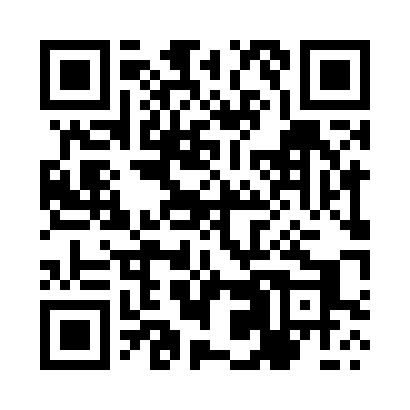 Prayer times for Poliksy, PolandWed 1 May 2024 - Fri 31 May 2024High Latitude Method: Angle Based RulePrayer Calculation Method: Muslim World LeagueAsar Calculation Method: HanafiPrayer times provided by https://www.salahtimes.comDateDayFajrSunriseDhuhrAsrMaghribIsha1Wed2:275:0612:405:508:1510:452Thu2:265:0412:405:518:1710:463Fri2:255:0212:405:528:1910:474Sat2:245:0012:405:538:2010:485Sun2:234:5812:405:548:2210:486Mon2:224:5612:405:558:2410:497Tue2:224:5412:395:568:2610:508Wed2:214:5212:395:588:2810:519Thu2:204:5012:395:598:2910:5110Fri2:194:4812:396:008:3110:5211Sat2:184:4712:396:018:3310:5312Sun2:184:4512:396:028:3510:5313Mon2:174:4312:396:038:3610:5414Tue2:164:4112:396:048:3810:5515Wed2:164:4012:396:058:4010:5616Thu2:154:3812:396:068:4110:5617Fri2:144:3612:396:078:4310:5718Sat2:144:3512:396:078:4510:5819Sun2:134:3312:396:088:4610:5920Mon2:134:3212:396:098:4810:5921Tue2:124:3012:406:108:4911:0022Wed2:124:2912:406:118:5111:0123Thu2:114:2812:406:128:5211:0124Fri2:114:2612:406:138:5411:0225Sat2:104:2512:406:148:5511:0326Sun2:104:2412:406:148:5711:0327Mon2:094:2312:406:158:5811:0428Tue2:094:2212:406:168:5911:0529Wed2:094:2112:406:179:0111:0530Thu2:084:2012:416:189:0211:0631Fri2:084:1912:416:189:0311:07